AN EXCERPT FROM Patch 26 of The OPEN FACULTY PATCHBOOK – The SECRET INGREDIENTS of MENTORINGfrom  THE OPEN FACULTY PATCHBOOKA Community Quilt of Pedagogy“Auntie Em: Here, here, can’t work on an empty stomach. Have some crullers.”Pressures are high on our learning facilitators to juggle many things in their professional and personal life, and to keep up with the frantic pace of graduate studies. Articulating a plan for learning and professional development certainly helps our learning facilitators nurture their cognitive well-being. But what about their physical, emotional, mental, and spiritual well-being? The emotional labour of facilitating learning can become exhausting, even toxic if you don’t have a self-care plan. At the same time, cultivating resilient, strong, and healthy educators requires that we encourage physical and mental regeneration by creating space for wellness, buoyancy, and optimism. We see our learning facilitators not simply as facilitators in our course but as whole human beings, and we encourage them to think of ways and strategies to restore their soul and rejuvenate their spirit. Hence, they are no longer surprised when we ask them: What is your self-care plan?I reviewed the article on Cultivating the Heart – and in particular I my attention was caught by the question posed by the authors – WHAT IS YOUR PLAN FOR SELF CARE?Alternatively,  PLANNING is seen as responsible and diligent.  Lawyers are encouraged to have a plan for everything.So to me PLANNING for Self Care is intriguing - can I justify self care?  Can I budget it?  Is there a measuring stick by which I can determine if I am adequately scheduling self care?  Can I add it to my PROFESSIONAL DUE DILIGENCE REQUIREMENTS – thereby ensuring that I prioritize it? Does everyone else do this and only lawyers are not aware of it?I was drawn to word “buoyancy” used by the authors, Klodiana Kolomitro and Les MacKenzie. If I figure out this self care thing – will I experience a return of buoyance and optimism – and if I do, will it inform my teaching – making me a more capable teacher?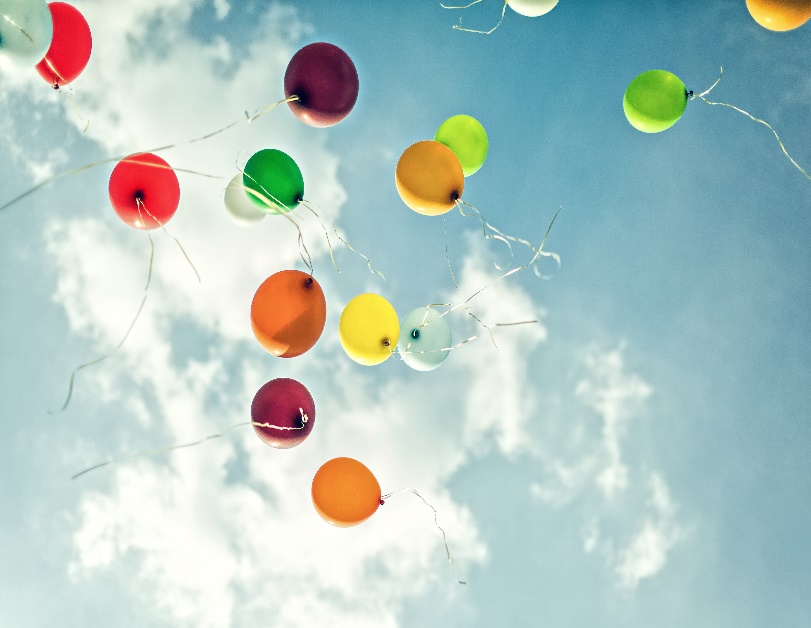 Lots of questions and the answers appear to  lie somewhere over the rainbow.Johnston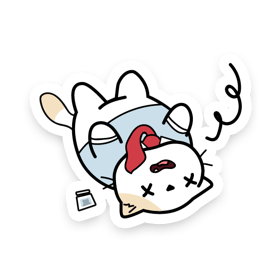 I am a professional (a lawyer by trade) teaching part time in technical programs.  As lawyers we are expected to wear a metaphorical coat of invincibility.  Being ill, missing time or even taking holidays is often frowned upon in the legal profession.  Lawyers may experience burn out – but they certainly can’t admit to it!Is there             such a thing                                   as balance?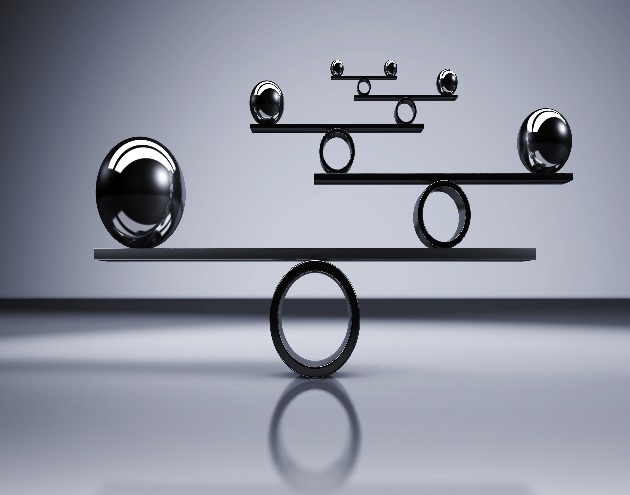 